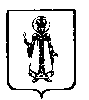 Муниципальный Совет Слободского сельского поселения Угличского муниципального района Ярославской областиР Е Ш Е Н И Еот 13.11.2020  № 27О назначении даты, установлении формы проведения публичных слушаний по обсуждению проекта решения Муниципального Совета Слободского сельского поселения «О бюджете Слободского сельского поселения на 2021 год и на плановый период 2022 и 2023 годов»В соответствии с Федеральным законом от 06.10.2003 № 131-ФЗ «Об общих принципах организации местного самоуправления в Российской Федерации», Уставом Слободского сельского поселения, Муниципальный Совет Слободского сельского поселения четвертого созываРЕШИЛ:1.Принять проект решения «О бюджете Слободского сельского поселения на 2021 год и на плановый период 2022 и 2023 годов».2.Обнародовать (опубликовать) проект решения «О бюджете Слободского сельского поселения на 2021 год и на плановый период 2022 и 2023 годов», а также результаты публичных слушаний по обсуждению указанного проекта, включая мотивированное обоснование принятых решений в «Информационном вестнике Слободского сельского поселения», в сети Интернет путем размещения на официальном сайте Администрации Слободского сельского поселения (слободское-адм.рф) в соответствии со статьей 38 Устава Слободского сельского поселения Угличского муниципального района Ярославской области.3. Назначить публичные слушания по обсуждению проекта решения «О бюджете Слободского сельского поселения на 2021 год и на плановый период 2022 и 2023 годов».4. Провести публичные слушания «25» декабря 2020  года в 15.30 часов в зале заседаний Администрации Слободского сельского поселения, по адресу: Ярославская область, г. Углич, м-н Мирный, д.14. 5.Определить формой проведения публичных слушаний, слушания в Муниципальном Совете Слободского сельского поселения с участием представителей общественности и граждан.6.Создать рабочую группу по подготовке публичных слушаний в следующем составе:Председатель комиссии -		 Аракчеева М.А. Зам. председателя комиссии -	 Буланова С.Н. Члены комиссии -                         Анцевич О.А.			  Беляева Л.Н.7. Предложения и замечания по проекту решения «О бюджете Слободского сельского поселения на 2021 год и на плановый период 2022 и 2023 годов»  направлять в Администрацию Слободского сельского поселения по адресу: г. Углич, м-н Мирный, д.14.Председатель Муниципального Совета, Глава Слободского сельского поселения                                         М.А. АракчееваПриложение 1 к решению Муниципального Совета Слободского сельского поселения от 13.11.2020 № 27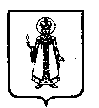 Муниципальный Совет Слободского сельского поселения Угличского муниципального района Ярославской областиР Е Ш Е Н И ЕПРОЕКТот  __.____. 2020  №  __                                                              о бюджете Слободского сельского поселения на 2021 год и на плановый период 2022 и 2023 годовВ соответствии с Бюджетным Кодексом РФ, Федеральным законом от 06.10.2003 г. № 131-ФЗ «Об общих принципах организации местного самоуправления в Российской Федерации», статьей 22 Положения о бюджетном процессе в Слободском сельском поселении, утвержденного решением Муниципального Совета от 30.03.2015 г. № 5, на основании Устава Слободского сельского поселения,  Муниципальный Совет Слободского сельского поселения четвертого созываРЕШИЛ:1. Утвердить основные характеристики бюджета Слободского сельского поселения на 2021 год: - прогнозируемый общий объем доходов бюджета Слободского сельского поселения в сумме 19883 тыс. рублей;- общий объем расходов бюджета Слободского сельского поселения в сумме 19883 тыс. рублей;2. Утвердить основные характеристики бюджета Слободского сельского поселения на 2022 год и на 2023 год:- прогнозируемый общий объем доходов бюджета Слободского сельского поселения на 2022 год в сумме 16 075 тыс. рублей и на 2023 год в сумме 12 423 тыс. рублей.- общий объем расходов бюджета Слободского сельского поселения на 2022 год в сумме 16 075 тыс. рублей,  в том числе условно утвержденные расходы 292 тыс. руб., и на 2023 год в сумме 12 423 тыс. рублей, в том числе условно утвержденные расходы 592 тыс. руб.3. Утвердить прогнозируемые доходы бюджета Слободского сельского поселения на 2021 год и на плановый  период 2022 и 2023 годов по группам, подгруппам и статьям классификации доходов бюджетов Российской Федерации согласно приложениям 1,2 настоящему решению.4. Утвердить расходы бюджета Слободского сельского поселения на 2021 год и на плановый  период 2022 и 2023 годов по функциональной классификации расходов бюджетов Российской Федерации,  согласно приложениям 3,4 к настоящему решению.5. Утвердить распределение расходов бюджета Слободского сельского поселения на 2021 год и на плановый  период 2022 и 2023 годов по ведомственной классификации, целевым статьям и видам расходов функциональной классификации расходов бюджетов Российской Федерации согласно приложениям 5,6 к настоящему решению.6. Утвердить источники внутреннего финансирования дефицита бюджета Слободского сельского поселения на 2021 год и на плановый  период 2022 и 2023 годов согласно приложениям 7,8 к настоящему решению.7. Установить предельные размеры:          а) верхнего предела муниципального внутреннего долга Слободского сельского поселения по состоянию на 1 января 2021 года  - 0 тыс. руб., в том числе объема муниципальных гарантий Слободского сельского поселения - 0 тыс. руб., на 1 января 2022 года -0 тыс. руб., в том числе объема муниципальных гарантий Слободского сельского поселения - 0 тыс. руб., на 1 января 2023 года – 0 тыс. руб.,  в том числе объема муниципальных гарантий Слободского сельского поселения  - 0 тыс. руб.         б)  предельного объема заимствования Слободского сельского поселения на 2021 год -0 тыс. руб., на 2022 год - 0 тыс. руб., на 2023год – 0 тыс. руб.       Муниципальные гарантии из бюджета Слободского сельского поселения на 2021 год и на плановый период 2022 и 2023 годов не предоставляются. Предоставление бюджетных кредитов из бюджета Слободского сельского поселения в 2021 – 2023 годах не планируется.8. Утвердить на 2021 год и на плановый  период 2022 и 2023 годов перечень распорядителей бюджетных средств Слободского сельского поселения согласно приложению 9 к настоящему решению.9. Установить, что в 2021 году и на плановый период 2022 и 2023 годов перечень администраторов поступлений в местный бюджет определяется федеральным, областным законодательством и перечнем распорядителей средств местного бюджета. Утвердить перечень главных администраторов доходов и источников финансирования дефицита бюджета Слободского сельского поселения, закрепляемые за ними источники доходов и источники финансирования дефицита бюджета поселения согласно приложению 10  к настоящему Решению.В случае поступления в бюджет субсидий, субвенций и иных межбюджетных трансфертов, имеющих целевое назначение, сверх объемов, утвержденных настоящим решением, финансовый орган Слободского сельского поселения вправе производить закрепление источников доходов бюджета за главными администраторами доходов и источников финансирования дефицита бюджета с последующим отражением данных изменений в настоящем решении.10. Установить, что финансирование из бюджета Слободского сельского поселения расходов по исполнению нормативных правовых актов Российской Федерации и Ярославской области производится в пределах средств, предусмотренных приложениями 3 и 4 к настоящему решению.	11. Утвердить резервный фонд Администрации Слободского сельского поселения на 2021 год в сумме 100 тыс. рублей, на 2022 год в сумме 10 тыс. рублей и на 2023 год в сумме 10 тыс. рублей.12. В целях защиты интересов местного бюджета и полноты мобилизации в нем финансовых ресурсов орган, исполняющий местный бюджет, в случае нецелевого использования распорядителями и получателями средств местного бюджета применяет к ним меры принуждения, предусмотренные статьей 284.1 Бюджетного кодекса Российской Федерации.	13. Установить, что заключение и оплата учреждениями и организациями договоров, исполнение которых осуществляется за счет средств местного бюджета, производится в пределах утвержденных им лимитов бюджетных обязательств в соответствии с ведомственной, функциональной и экономической структурами расходов местного бюджета и с учетом принятых и неисполненных обязательств. 	Вытекающие из договоров обязательства, исполнение которых осуществляется за счет средств местного бюджета, принятые учреждениями и организациями сверх утвержденных им лимитов бюджетных обязательств, не подлежат оплате за счет средств местного бюджета.Орган, исполняющий местный бюджет, обеспечивает в установленном порядке учет обязательств, подлежащих исполнению за счет средств местного бюджета учреждениями и организациями, финансируемыми из местного бюджета на основе смет доходов и расходов, в соответствии с перечнем кодов бюджетной классификации расходов бюджетов Российской Федерации.Орган, исполняющий местный бюджет, в процессе кассового исполнения местного бюджета имеет право приостановить оплату расходов учреждений и организаций, нарушающих установленный порядок учета обязательств.14. Установить, что в ходе исполнения местного бюджета орган, исполняющий местный бюджет, вправе расходовать дополнительно полученные из районного бюджета целевые средства по целевому назначению с последующим внесением соответствующих изменений в настоящее решение в установленном порядке.15. Установить, что в 2021 году осуществляется приоритетное финансирование обязательств по выплате заработной платы, оплате коммунальных услуг и погашению кредиторской задолженности. При составлении и ведении кассового плана бюджета финансовый орган Слободского сельского поселения обеспечивает в первоочередном порядке финансирование указанных расходов. По остальным расходам составление и ведение кассового плана производится с учетом прогнозируемого исполнения бюджета Слободского сельского поселения.16. Утвердить нормативы (проценты) отчислений доходов от уплаты налогов (сборов) и платежей в бюджет Слободского сельского поселения согласно приложению 11 к настоящему решению.17. Утвердить объем бюджетных ассигнований муниципального дорожного фонда Слободского сельского поселения на 2021 год в сумме 5972 тыс. рублей, на 2022 год в сумме 4811 тыс. рублей и на 2023 год в сумме 4942 тыс. рублей.18. Утвердить перечень муниципальных целевых программ на 2021 год и плановый период 2022-2023 гг. согласно приложению 12 к настоящему решению.19. Решение вступает в силу с 1 января 2021 года.20. Опубликовать данное решение в «Информационном вестнике Слободского сельского поселения».Приложение 1к решению Муниципального СоветаСлободского сельского поселенияот __.__.2020г. № __Прогнозируемые доходы бюджета Слободского сельского поселенияна 2021 год в соответствии с классификацией доходов бюджетовРоссийской ФедерацииПриложение 2к решению Муниципального СоветаСлободского сельского поселенияот __.__.2020г. № __Прогнозируемые доходы бюджета Слободского сельского поселенияна плановый период 2022 и 2023 годов в соответствии с классификацией доходов бюджетов Российской Федерации Приложение 3к решению Муниципального СоветаСлободского сельского поселенияот __.__.2020г. № __Расходы бюджета Слободского сельского поселения на 2021 год по разделам и подразделам классификации расходов бюджетов  Российской ФедерацииПриложение 4к решению Муниципального СоветаСлободского сельского поселенияот __.__.2020г. № __Расходы бюджета Слободского сельского поселения на плановый период 2022 и 2023 годов по разделам и подразделам классификации расходов бюджетов  Российской ФедерацииПриложение 5к решению Муниципального СоветаСлободского сельского поселенияот __.__.2021г. № __Расходы бюджета Слободского сельского поселения по ведомственной классификации, целевым статьям и видам расходов функциональной классификации расходов бюджетов РФ на 2021 годПриложение 6                                                                              к решению Муниципального Совета Слободского сельского поселения от __.__.2020г. № __Расходы бюджета Слободского сельского поселения по ведомственной классификации, целевым статьям и видам расходов функциональной классификации расходов бюджетов РФ на плановый период 2022 и 2023 годовПриложение 7к решению Муниципального СоветаСлободского сельского поселенияот __.__.2020г. №__Источники внутреннего финансирования дефицита бюджета Слободского сельского поселения на 2021 год Приложение 8к решению Муниципального СоветаСлободского сельского поселенияот  __.__.2020г. № __Источники внутреннего финансирования дефицита бюджета Слободского сельского поселения на плановый период 2022 и 2023 годовПриложение 9к решению Муниципального СоветаСлободского сельского поселенияот  __.__.2019г. № __Перечень распорядителей бюджетных средств Слободского сельского поселения Приложение 10к решению Муниципального СоветаСлободского сельского поселенияот  __.__.2020г. № __Главные администраторы доходов и источников финансирования дефицита  бюджета Слободского сельского поселения  на 2021 год и на плановый период 2022 и 2023 годов.Администраторы поступлений в бюджет Слободского сельского поселения – органы местного самоуправления Угличского муниципального района на 2020 год и на плановый период 2021 и 2022 годовПриложение 11к решению Муниципального СоветаСлободского сельского поселенияот __.__.2020г. № __Нормативы (проценты) отчислений доходовот уплаты налогов (сборов) и платежейв бюджет Слободского сельского поселения на 2021 годПриложение 12к решению Муниципального СоветаСлободского сельского поселенияот __.__.2020г. №__Перечень муниципальных целевых программ на 2021 год и на плановый период 2022-2023 гг.Приложение 13к решению Муниципального СоветаСлободского сельского поселения                                                                                                                                                             от __.__.2020г. №__Программа муниципальных внутренних заимствований Слободского сельского поселения на 2021 год и плановый период 2022-2023 годыГлава Слободского сельского поселения                                           М.А. АракчееваКод бюджетной классификации РФНаименование доходов2021 год (тыс. руб.)000 1 00 00000 00 0000 000Налоговые и неналоговые доходы9495000 1 01 00000 00 0000 000Налоги на прибыль, доходы739000 1 01 02000 01 0000 110Налог на доходы физических лиц739182 1 01 02010 01 0000 110Налог на доходы физических лиц с доходов, источником которых является налоговый агент, за исключением доходов, в отношении которых исчисление и уплата налога осуществляются в соответствии со статьями 227, 2271 и 228 Налогового кодекса Российской Федерации739000 1 03 00000 00 0000 000Налоги на товары (работы, услуги), реализуемые на территории Российской Федерации1993000 1 03 02000 01 0000 110Акцизы по подакцизным товарам (продукции), производимым на территории Российской Федерации1993100 1 03 02231 01 0000 110Доходы от уплаты акцизов на дизельное топливо, подлежащие распределению в консолидированные бюджеты субъектов Российской Федерации915100 1 03 02241 01 0000 110Доходы от уплаты акцизов на моторные масла для дизельных и (или) карбюраторных (инжекторных) двигателей, подлежащие распределению в консолидированные бюджеты субъектов Российской Федерации5100 1 03 02251 01 0000 110Доходы от уплаты акцизов на автомобильный бензин, производимый на территории Российской Федерации, подлежащие распределению в консолидированные бюджеты субъектов Российской Федерации1204100 1 03 02261 01 0000 110Доходы от уплаты акцизов на прямогонный бензин, производимый на территории Российской Федерации, подлежащие распределению в консолидированные бюджеты субъектов Российской Федерации-131000 1 05 00000 00 0000 000Налоги на совокупный доход6182 1 05 03010 01 0000 110Единый сельскохозяйственный налог6000 1 06 00000 00 0000 000Налоги на имущество6586000 1 06 01000 00 0000 110Налог на имущество физических лиц1109182 1 06 01030 10 0000 110Налог на имущество физических лиц, взимаемый по ставкам, применяемым к объектам налогообложения, расположенным в границах сельских поселений1109000 1 06 06000 00 0000 110Земельный налог5477000 1 06 06030 00 0000 110Земельный налог с организаций1642182 1 06 06033 10 0000 110Земельный налог с организаций, обладающих земельным участком, расположенным в границах сельских  поселений1642000 1 06 06040 00 0000 110Земельный налог с физических лиц3835182 1 06 06043 10 0000 110Земельный налог с физических лиц, обладающих земельным участком, расположенным в границах сельских поселений3835000 1 11 0000 00 0000 000Доходы от использования имущества, находящегося в государственной и муниципальной собственности151571 1 11 05035 10 0000 120Доходы от сдачи в аренду имущества, находящегося в оперативном управлении органов управления сельских поселений и созданных ими учреждений (за исключением имущества муниципальных бюджетных и автономных учреждений)27571 1 11 09045 10 0000 120Прочие поступления от использования имущества, находящегося в собственности сельских поселений (за исключением имущества муниципальных бюджетных и автономных учреждений, а также имущества муниципальных унитарных предприятий, в том числе казенных)124000 1 17 00000 00 0000 131Прочие неналоговые доходы20571 1 17 05050 10 0000 180Прочие неналоговые доходы бюджетов сельских поселений20000 2 00 00000 00 0000 000Безвозмездные поступления10388000 2 02 00000 00 0000 000Безвозмездные поступления от других бюджетов бюджетной системы РФ10368000 2 02 01000 00 0000 150Дотации бюджетам субъектов РФ и муниципальных образований5294000 2 02 01001 00 0000 150Дотации на выравнивание бюджетной обеспеченности5294533 2 02 15001 10 0000 150Дотация бюджетам сельских поселений на выравнивание бюджетной обеспеченности (областной бюджет)5229533 2 02 15001 10 0000 150Дотация бюджетам сельских поселений на выравнивание бюджетной обеспеченности (районный бюджет)65000 2 02 02000 00 0000 000Субсидии бюджетам субъектов Российской Федерации и муниципальных образований (межбюджетные субсидии)571 2 02 20041 10 0000 150Субсидия бюджетам сельских поселений на строительство, модернизацию, ремонт и содержание автомобильных дорог общего пользования, в том числе дорог в поселениях (за исключением автомобильных дорог федерального значения) 571 2 02 54971 10 0000 150Субсидия на государственную поддержку молодых семей Ярославской области в приобретении (строительстве) жилья000 2 02 03000 00 0000 151Субвенции бюджетам субъектов РФ и муниципальных образований238571 2 02 35118 10 0000 150Субвенция бюджетам сельских поселений на осуществление первичного воинского учета на территориях, где отсутствуют военные комиссариаты238000 2 02 04000 00 0000 151Иные межбюджетные трансферты4836571 2 02 40014 10 0000 150Межбюджетные трансферты, передаваемые бюджетам сельских поселений из бюджетов муниципальных районов на осуществление части полномочий по решению вопросов местного значения в соответствии с заключенными соглашениями4836000 2 07 05000 00 0000 150Прочие безвозмездные поступления20571 2 07 05030 10 0000 180Прочие безвозмездные поступления в бюджеты сельских поселений20Всего доходов:19883Код бюджетной классификации РФНаименование доходов2022 год (тыс. руб.)2023 год (тыс. руб.)000 1 00 00000 00 0000 000Налоговые и неналоговые доходы82978402000 1 01 00000 00 0000 000Налоги на прибыль, доходы258258000 1 01 02000 01 0000 110Налог на доходы физических лиц258258182 1 01 02010 01 0000 110Налог на доходы физических лиц с доходов, источником которых является налоговый агент, за исключением доходов, в отношении которых исчисление и уплата налога осуществляются в соответствии со статьями 227, 2271 и 228 Налогового кодекса Российской Федерации258258182 1 01 02010 01 0000 110Налог на доходы физических лиц с доходов, источником которых является налоговый агент, за исключением доходов, в отношении которых исчисление и уплата налога осуществляются в соответствии со статьями 227, 2271 и 228 Налогового кодекса Российской Федерации258258182 1 01 02010 01 0000 110Налог на доходы физических лиц с доходов, источником которых является налоговый агент, за исключением доходов, в отношении которых исчисление и уплата налога осуществляются в соответствии со статьями 227, 2271 и 228 Налогового кодекса Российской Федерации258258000 1 03 00000 00 0000 000Налоги на товары(работы, услуги), реализуемые на территории Российской Федерации21082213000 1 03 02000 01 0000 110Акцизы по подакцизным товарам (продукции), производимым на территории Российской Федерации                21082213100 1 03 02231 01 0000 110Доходы от уплаты акцизов на дизельное топливо, подлежащие распределению в консолидированные бюджеты субъектов Российской Федерации9691024100 1 03 02241 01 0000 110Доходы от уплаты акцизов на моторные масла для дизельных и (или) карбюраторных (инжекторных) двигателей, подлежащие распределению в консолидированные бюджеты субъектов Российской Федерации56100 1 03 02251 01 0000 110Доходы от уплаты акцизов на автомобильный бензин, производимый на территории Российской Федерации, подлежащие распределению в консолидированные бюджеты субъектов Российской Федерации12721340100 1 03 02261 01 0000 110Доходы от уплаты акцизов на прямогонный бензин, производимый на территории Российской Федерации, подлежащие распределению в консолидированные бюджеты субъектов Российской Федерации-138-157000 1 05 00000 00 0000 000Налоги на совокупный доход66182 1 05 03010 01 0000 110Единый сельскохозяйственный налог66000 1 06 00000 00 0000 000Налоги на имущество57545754000 1 06 01000 00 0000 110Налог на имущество физических лиц739739182 1 06 01030 10 0000 110Налог на имущество физических лиц, взимаемый по ставкам, применяемым к объектам налогообложения, расположенным в границах сельских поселений739739000 1 06 06000 00 0000 110Земельный налог50155015000 1 06 06030 03 0000 110Земельный налог с организаций13801380182 1 06 06033 10 0000 110Земельный налог с организаций, обладающих земельным участком, расположенным в границах сельских  поселений13801380000 1 06 06040 00 0000 110Земельный налог с физических лиц36353635182 1 06 06043 10 0000 110Земельный налог с физических лиц, обладающих земельным участком, расположенным в границах сельских поселений36353635000 1 11 0000 00 0000 000Доходы от использования имущества, находящегося в государственной и муниципальной собственности151151571 1 11 05035 10 0000 120Доходы от сдачи в аренду имущества, находящегося в оперативном управлении органов управления сельских поселений и созданных ими учреждений (за исключением имущества муниципальных бюджетных и автономных учреждений)2727571 1 11 09045 10 0000 120Прочие поступления от использования имущества, находящегося в собственности сельских поселений (за исключением имущества муниципальных бюджетных и автономных учреждений, а также имущества муниципальных унитарных предприятий, в том числе казенных)124124000 1 17 00000 00 0000 131Прочие неналоговые доходы2020571 1 17 05050 10 0000 180Прочие неналоговые доходы бюджетов сельских поселений2020000 2 00 00000 00 0000 000Безвозмездные поступления41404136000 2 02 00000 00 0000 000Безвозмездные поступления от других бюджетов бюджетной системы РФ41204116000 2 02 00000 00 0000 000Безвозмездные поступления от других бюджетов бюджетной системы РФ41204116000 2 02 01000 00 0000 150Дотации бюджетам субъектов РФ и муниципальных образований4747000 2 02 01001 00 0000 150Дотации на выравнивание бюджетной обеспеченности4747533 2 02 15001 10 0000 150Дотация бюджетам сельских поселений на выравнивание бюджетной обеспеченности (областной бюджет)00533 2 02 15001 10 0000 150Дотация бюджетам сельских поселений на выравнивание бюджетной обеспеченности (районный бюджет)4747000 2 02 02000 00 0000 000Субсидии бюджетам субъектов Российской Федерации и муниципальных образований (межбюджетные субсидии)38193819571 2 02 20041 10 0000 150Субсидия бюджетам сельских поселений на строительство, модернизацию, ремонт и содержание автомобильных дорог общего пользования, в том числе дорог в поселениях (за исключением автомобильных дорог федерального значения) 28162816571 2 02 54971 10 0000 150Субсидия на государственную поддержку молодых семей Ярославской области в приобретении (строительстве) жилья10031003000 2 02 03000 00 0000 150Субвенции бюджетам субъектов РФ и муниципальных образований241250571 2 02 35118 10 0000 150Субвенция бюджетам сельских поселений на осуществление первичного воинского учета на территориях, где отсутствуют военные комиссариаты241250000 2 02 04000 00 0000 150Иные межбюджетные трансферты00571 2 02 40014 10 0000 150Межбюджетные трансферты, передаваемые бюджетам сельских поселений из бюджетов муниципальных районов на осуществление части полномочий по решению вопросов местного значения в соответствии с заключенными соглашениями00000 2 07 05000 00 0000 150Прочие безвозмездные поступления2020571 2 07 05030 10 0000 180Прочие безвозмездные поступления в бюджеты сельских поселений2020Всего доходов:1610712451КодНаименование2021 год (тыс. руб.)0100Общегосударственные вопросы52970102Функционирование высшего должностного лица органа местного самоуправления8460104Функционирование  местных администраций39250111Резервные фонды1000113Другие общегосударственные вопросы (кап. ремонт)4260200Национальная оборона2380203Мобилизационная и вневойсковая подготовка2380300Национальная безопасность и правоохранительная деятельность4640309Защита населения и территории от чрезвычайных ситуаций природного и техногенного характера, гражданская оборона200310Противопожарная безопасность4440400Национальная экономика62060409Дорожное хозяйство (дорожные фонды)5972 0410Связь и информатика920412Другие вопросы в области национальной экономики1420500Жилищно-коммунальное хозяйство59550501Жилищное хозяйство730503Благоустройство30440505Другие вопросы в сфере жилищно-коммунального хозяйства28380700Образование1530707Молодежная политика и оздоровление детей1530800Культура и кинематография1940801Культура1941000СОЦИАЛЬНАЯ ПОЛИТИКА771001Пенсионное обеспечение121003Социальное обеспечение населения651100Физическая культура и спорт4421101Физическая культура4421400МЕЖБЮДЖЕТНЫЕ ТРАНСФЕРТЫ ОБЩЕГО ХАРАКТЕРА БЮДЖЕТАМ СУБЪЕКТОВ РОССИЙСКОЙ ФЕДЕРАЦИИ И МУНИЦИПАЛЬНЫХ ОБРАЗОВАНИЙ48361403Прочие межбюджетные трансферты общего характераВСЕГОВСЕГО19883КодНаименование2022(тыс. руб.)2023 (тыс. руб.)0100Общегосударственные вопросы381638160102Функционирование высшего должностного лица органа местного самоуправления8468460104Функционирование  местных администраций296029600111Резервные фонды10100113Другие общегосударственные вопросы (кап. ремонт)000200Национальная оборона2412490203Мобилизационная и вневойсковая подготовка2412490300Национальная безопасность и правоохранительная деятельность10100309Защита населения и территории от чрезвычайных ситуаций природного и техногенного характера, гражданская оборона550310Противопожарная безопасность550400Национальная экономика481449450409Дорожное хозяйство (дорожные фонды)481149420410Связь и информатика330500Жилищно-коммунальное хозяйство9448160501Жилищное хозяйство10100503Благоустройство2541450505Другие вопросы в сфере жилищно-коммунального хозяйства6806610700Образование000707Молодежная политика и оздоровление детей000800Культура и кинематография44315830801Культура44755831000СОЦИАЛЬНАЯ ПОЛИТИКА9859701001Пенсионное обеспечение12121003Социальное обеспечение населения9739581100Физическая культура и спорт4424421101Физическая культура442442ИтогоИтого1568311831Условно утвержденные расходыУсловно утвержденные расходы424592ВСЕГО РАСХОДОВ:ВСЕГО РАСХОДОВ:1610712423ФункциональнаяНаименование расходовВедом.Цел. ст.Вид расходов2021 год (тыс.руб.)классификацияНаименование расходовВедом.Цел. ст.Вид расходов2021 год (тыс.руб.)0100ОБЩЕГОСУДАРСТВЕННЫЕ       ВОПРОСЫ52970102Функционирование высшего должностного лица субъекта Российской Федерации и органа  местного самоуправления846Администрация Слободского сельского поселения571846Непрограммные расходы20.0.00.00000846Глава муниципального образования20.0.00.45010846Расходы на выплаты персоналу в целях обеспечения выполнения функций государственными (муниципальными) органами, казенными учреждениями, органами управления государственными внебюджетными фондами1008460104Функционирование Правительства Российской Федерации, высших исполнительных органов государственной власти субъектов Российской Федерации, местных администраций3925Администрация Слободского сельского поселения5713925Непрограммные расходы20.0.00.000003925Центральный аппарат20.0.00.450203925Расходы на выплаты персоналу в целях обеспечения выполнения функций государственными (муниципальными) органами, казенными учреждениями, органами управления государственными внебюджетными фондами1003255Закупка товаров, работ и услуг для обеспечения государственных (муниципальных) нужд200600Иные бюджетные ассигнования800700111Резервные фонды100Администрация Слободского сельского поселения571100Непрограммные расходы20.0.00.00000100Резервные фонды местных администраций20.0.00.45030100Иные бюджетные ассигнования8001000113Другие общегосударственные вопросы 426Администрация Слободского сельского поселения571426Другие общегосударственные вопросы 20.0.00.45340426Другие общегосударственные вопросы 2004260200НАЦИОНАЛЬНАЯ ОБОРОНА2380203Мобилизационная и вневойсковая подготовка238Администрация Слободского сельского поселения571238Непрограммные расходы20.0.00.00000238Осуществление первичного воинского учета на территориях, где отсутствуют военные комиссариаты20.0.00.51180238Расходы на выплаты персоналу в целях обеспечения выполнения функций государственными (муниципальными) органами, казенными учреждениями, органами управления государственными внебюджетными фондами100230Закупка товаров, работ и услуг для обеспечения государственных (муниципальных) нужд20080300НАЦИОНАЛЬНАЯ БЕЗОПАСНОСТЬ И ПРАВООХРАНИТЕЛЬНАЯ ДЕЯТЕЛЬНОСТЬ4640309Защита населения и территории от чрезвычайных ситуаций природного и техногенного характера, гражданская оборона20Администрация Слободского сельского поселения57120Муниципальная программа «Пожарная безопасность и обеспечение безопасности граждан на водных объектах в границах Слободского сельского поселения на 2017 - 2022 годы»01.0.00.0000020Реализация мероприятий в рамках программы01.1.01.4504020Закупка товаров, работ и услуг для обеспечения государственных (муниципальных) нужд20020Закупка товаров, работ и услуг для обеспечения государственных (муниципальных) нужд200200310Обеспечение пожарной безопасности444Администрация Слободского сельского поселения571444Муниципальная программа «Пожарная безопасность и обеспечение безопасности граждан на водных объектах в границах Слободского сельского поселения на 2017 - 2022 годы»01.0.00.00000444Реализация мероприятий в рамках программы01.1.01.45050444Закупка товаров, работ и услуг для обеспечения государственных (муниципальных) нужд200444Закупка товаров, работ и услуг для обеспечения государственных (муниципальных) нужд2004440400НАЦИОНАЛЬНАЯ ЭКОНОМИКА62060409Дорожное хозяйство (дорожные фонды)5972МУ «Комбытсервис» Слободского сельского поселения5715972Муниципальная программа "Сохранность автомобильных дорог на территории ССП на 2017-2022гг."02.0.00.000005972Строительство, модернизация, ремонт и содержание автомобильных дорог общего пользования, в том числе дорог в поселениях (за исключением автомобильных дорог федерального значения)02.1.00.000001993Межбюджетные трансферты, передаваемые бюджетам сельских поселений из бюджета муниципального района на осуществление части полномочий по решению вопросов местного значения в соответствии с заключенными соглашениями (финансирование дорожного хозяйства)02.1.01.291303979Ремонт и содержание автомобильных дорог общего пользования на территории ССП02.1.01.450601993Софинансирование субсидии на финансирование дорожного хозяйства02.1.01.22440Софинансирование субсидии на финансирование дорожного хозяйства02.1.01.42440Субсидия на финансирование дорожного хозяйства за счет средств областного бюджета02.1.01.72440Закупка товаров, работ и услуг для обеспечения государственных (муниципальных) нужд20019930410Связь и информатика92Администрация Слободского сельского поселения571Межбюджетные трансферты, передаваемые бюджетам муниципальных районов из бюджетов 
сельских поселений на осуществление полномочий по казначейскому исполнению бюджета
Слободского сельского поселения в соответствии с заключенными соглашениями20.0.00.45270Межбюджетные трансферты5000412Другие вопросы в области национальной экономики142Администрация Слободского сельского поселения571142Геодезические и кадастровые работы на земельные участки в границах населенных пунктов на территории поселения 20.0.00.46250139Закупка товаров, работ и услуг для обеспечения государственных (муниципальных) нужд200139Муниципальная программа «Развитие субъектов малого и среднего предпринимательства на территории Слободского сельского поселения на 2019-2021 годы»08.0.00.000003Развитие субъектов малого и среднего предпринимательства08.1.01.451703Закупка товаров, работ и услуг для обеспечения государственных (муниципальных) нужд20030500ЖИЛИЩНО - КОММУНАЛЬНОЕ ХОЗЯЙСТВО59550501Жилищное хозяйство73Администрация Слободского сельского поселения57173Муниципальная  программа «Капитальный ремонт муниципального жилищного фонда Администрации Слободского сельского поселения на 2019 – 2021 г.г.»07.0.00.0000073Капитальный ремонт муниципального жилищного фонда07.1.01.4516073Закупка товаров, работ и услуг для государственных (муниципальных) нужд200730503Благоустройство3044МУ Администрация Слободского сельского поселения57153Непрограммные расходы20.0.00.0000053Межбюджетные трансферты на осуществление полномочий по организации ритуальных услуг20.0.00.4518053Межбюджетные трансферты500МУ «Комбытсервис» Слободского сельского поселения5712991Муниципальная программа «Организация благоустройства территории ССП на 2017-2022 г»03.0.00.00000  2991Реализация мероприятий в рамках программы03.1.00.000002991Уличное освещение03.1.01.450702781Закупка товаров, работ и услуг для обеспечения государственных (муниципальных) нужд2002781Организация и содержание мест захоронения03.1.01.4518035Закупка товаров, работ и услуг для обеспечения государственных (муниципальных) нужд20035Прочие мероприятия по благоустройству городских округов и поселений03.1.01.45090175Закупка товаров, работ и услуг для обеспечения государственных (муниципальных) нужд200175Субсидия на реализацию мероприятий инициативного бюджетирования на территории Ярославской области (поддержка местных инициатив)03.1.01.753500Закупка товаров, работ и услуг для государственных (муниципальных) нужд2000Софинансирование cубсидии на реализацию мероприятий инициативного бюджетирования на территории Ярославской области (поддержка местных инициатив)03.1.01.453500Закупка товаров, работ и услуг для государственных (муниципальных) нужд20000505Другие вопросы в сфере жилищно-коммунального хозяйства    2838МУ «Комбытсервис» Слободского сельского поселения5712838Межбюджетные трансферты, передаваемые бюджетам сельских поселений из бюджета муниципального района на осуществление части полномочий по решению вопросов местного значения в соответствии с заключенными соглашениями(финансирование дорожного хозяйства)02.1.01.29130Расходы на выплаты персоналу в целях обеспечения выполнения функций государственными (муниципальными) органами, казенными учреждениями, органами управления государственными внебюджетными фондами100Обеспечение деятельности подведомственных учреждений03.1.01.451902838Расходы на выплаты персоналу в целях обеспечения выполнения функций государственными (муниципальными) органами, казенными учреждениями, органами управления государственными внебюджетными фондами1002574Закупка товаров, работ и услуг для обеспечения государственных (муниципальных) нужд200200Иные бюджетные ассигнования800640700ОБРАЗОВАНИЕ1530707Молодежная политика и оздоровление детей153Администрация Слободского сельского поселения571153Непрограммные расходы20.0.00.00000153Межбюджетные трансферты, передаваемые бюджетам муниципальных районов из бюджетов сельских поселений на организацию и осуществление мероприятий по работе с детьми и молодежью в поселении в соответствии с заключенными соглашениями20.0.00.45280153Межбюджетные трансферты на обеспечение трудоустройства несовершеннолетних граждан на временные рабочие места за счет средств бюджета поселения20.0.00.4615000800КУЛЬТУРА И КИНЕМАТОГРАФИЯ1940801Культура94Администрация Слободского сельского поселения57194Непрограммные расходы20.0.00.00000     94Межбюджетные трансферты, передаваемые бюджетам муниципальных районов из бюджетов сельских поселений на создание условий для организации досуга и обеспечения жителей поселения услугами организаций культуры в соответствии с заключенными соглашениями20.0.00.45290    0Межбюджетные трансферты, передаваемые бюджетам муниципальных районов из бюджетов сельских поселений на организацию библиотечного обслуживания населения, по комплектованию обеспечению сохранности библиотечных фондов библиотек поселения в соответствии с заключенными соглашениями20.0.00.453000Межбюджетные трансферты500Мероприятия в сфере культуры20.0.00.4535094Предоставление субсидий бюджетным, автономным учреждениям и иным некоммерческим организациям6001001000СОЦИАЛЬНАЯ ПОЛИТИКА771001Пенсионное обеспечение12Администрация Слободского сельского поселения57112Непрограммные расходы20.0.00.0000012Доплаты к пенсиям государственных служащих субъектов РФ и муниципальных служащих20.0.00.4526012Социальное обеспечение и иные выплаты населению300121003Социальное обеспечение населения65Администрация Слободского сельского поселения571Муниципальная программа «Поддержка молодых семей Слободского сельского поселения Угличского муниципального района в приобретении (строительстве) жилья на 2019-2020 годы»09.0.00.00000Субсидия на государственную поддержку молодых семей Ярославской области в приобретении (строительстве) жилья09.1.01.L4970Софинансирование субсидии на государственную поддержку молодых семей Ярославской области в приобретении (строительстве) жилья09.1.01.L4970Социальное обеспечение и иные выплаты населению300651100ФИЗИЧЕСКАЯ КУЛЬТУРА И СПОРТ4421101Физическая культура442Администрация Слободского сельского поселения571442Непрограммные расходы20.0.00.00000442Межбюджетные трансферты, передаваемые бюджетам муниципальных районов из бюджетов сельских поселений по решению части  вопросов местного значения  на обеспечение условий для развития на территории поселения физической культуры, школьного спорта  и массового спорта, организация проведения официальных физкультурно-оздоровительных и спортивных мероприятий поселения в соответствии с заключенными соглашениями20.0.00.45310442Межбюджетные трансферты1400МЕЖБЮДЖЕТНЫЕ ТРАНСФЕРТЫ ОБЩЕГО ХАРАКТЕРА БЮДЖЕТАМ СУБЪЕКТОВ РОССИЙСКОЙ ФЕДЕРАЦИИ И МУНИЦИПАЛЬНЫХ ОБРАЗОВАНИЙ9341403Прочие межбюджетные трансферты общего характераАдминистрация Слободского сельского поселения571Непрограммные расходы20.0.00.00000Межбюджетные трансферты, передаваемые бюджетам муниципальных районов из бюджетов сельских поселений на содержание органов местного самоуправления УМР в соответствии с заключенными соглашениями20.0.00.45400Межбюджетные трансферты500ВСЕГО ВСЕГО ВСЕГО ВСЕГО ВСЕГО 19883ФункциональнаяНаименование расходовВедом.Цел. ст.Вид расходов2022 год (тыс.руб.)2023 год (тыс.руб.)классификацияНаименование расходовВедом.Цел. ст.Вид расходов2022 год (тыс.руб.)2023 год (тыс.руб.)0100ОБЩЕГОСУДАРСТВЕННЫЕ       ВОПРОСЫ381638160102Функционирование высшего должностного лица субъекта Российской Федерации и органа  местного самоуправления846846Администрация Слободского сельского поселения571846846Непрограммные расходы20.0.00.00000846846Глава муниципального образования20.0.00.45010846846Расходы на выплаты персоналу в целях обеспечения выполнения функций государственными (муниципальными) органами, казенными учреждениями, органами управления государственными внебюджетными фондами1008468460104Функционирование Правительства Российской Федерации, высших исполнительных органов государственной власти субъектов Российской Федерации, местных администраций29602960Администрация Слободского сельского поселения57129602960Непрограммные расходы20.0.00.0000029602960Центральный аппарат20.0.00.4502029602960Расходы на выплаты персоналу в целях обеспечения выполнения функций государственными (муниципальными) органами, казенными учреждениями, органами управления государственными внебюджетными фондами100296029600111Резервные фонды1010Администрация Слободского сельского поселения5711010Непрограммные расходы20.0.00.000001010Резервные фонды местных администраций20.0.00.450301010Иные бюджетные ассигнования80010100200НАЦИОНАЛЬНАЯ ОБОРОНА2412490203Мобилизационная и вневойсковая подготовка241249Администрация Слободского сельского поселения571241249Непрограммные расходы20.0.00.00000241249Осуществление первичного воинского учета на территориях, где отсутствуют военные комиссариаты20.0.00.51180241249Расходы на выплаты персоналу в целях обеспечения выполнения функций государственными (муниципальными) органами, казенными учреждениями, органами управления государственными внебюджетными фондами100233241Закупка товаров, работ и услуг для государственных (муниципальных) нужд200880300НАЦИОНАЛЬНАЯ БЕЗОПАСНОСТЬ И ПРАВООХРАНИТЕЛЬНАЯ ДЕЯТЕЛЬНОСТЬ10100309Защита населения и территории от чрезвычайных ситуаций природного и техногенного характера, гражданская оборона55Администрация Слободского сельского поселения57155Муниципальная программа «Пожарная безопасность и обеспечение безопасности граждан на водных объектах в границах Слободского сельского поселения на 2017 - 2022 годы»01.0.01.0000055Реализация мероприятий в рамках программы01.0.01.4504055Закупка товаров, работ и услуг для государственных (муниципальных) нужд20055Закупка товаров, работ и услуг для государственных (муниципальных) нужд200550310Обеспечение пожарной безопасности55Администрация Слободского сельского поселения57155Муниципальная программа «Пожарная безопасность и обеспечение безопасности граждан на водных объектах в границах Слободского сельского поселения на 2017 - 2022 годы»01.0.01.0000055Реализация мероприятий в рамках программы01.0.01.4505055Закупка товаров, работ и услуг для государственных (муниципальных) нужд20055Закупка товаров, работ и услуг для государственных (муниципальных) нужд200550400НАЦИОНАЛЬНАЯ ЭКОНОМИКА481449450409Дорожное хозяйство (дорожные фонды)48114942МУ «Комбытсервис» Слободского сельского поселения57148114942Муниципальная программа "Сохранность автомобильных дорог на территории Слободском сельском поселении на 2017-2022 гг."02.0.00.0000048114942Строительство, модернизация, ремонт и содержание автомобильных дорог общего пользования, в том числе дорог в поселениях (за исключением автомобильных дорог федерального значения)02.0.01.0000048114942Межбюджетные трансферты из бюджета муниципального района на финансирование дорожного хозяйства02.1.01.2913000Финансирование дорожного хозяйства за счет местного бюджета02.1.01.S244000Ремонт и содержание автомобильных дорог общего пользования на территории ССП02.1.01.4506019952126Субсидия на финансирование дорожного хозяйства за счет средств областного бюджета02.1.01.7244028162816 Закупка товаров, работ и услуг для государственных (муниципальных) нужд200481149420412Другие вопросы в области национальной экономики33Администрация Слободского сельского поселения57133Муниципальная программа «Развитие субъектов малого и среднего предпринимательства на территории Слободского сельского поселения на 2019-2021 годы»08.0.00.0000033Развитие субъектов малого и среднего предпринимательства08.1.01.4517033Закупка товаров, работ и услуг для обеспечения государственных (муниципальных) нужд200330500ЖИЛИЩНО- КОММУНАЛЬНОЕ ХОЗЯЙСТВО9448160501Жилищное хозяйство1010Администрация Слободского сельского поселения5711010Муниципальная программа «Капитальный ремонт муниципального жилищного фонда Администрации Слободского сельского поселения на 2019 – 2021 г.г.»07.0.00.000001010Капитальный ремонт муниципального жилищного фонда07.1.01.451601010Закупка товаров, работ и услуг для государственных (муниципальных) нужд20010100503Благоустройство254145МУ «Комбытсервис» Слободского сельского поселения571254145Муниципальная программа «Организация благоустройства территории Слободском сельском поселении на 2017-2022 гг.»03.0.00.00000  254145Реализация мероприятий в рамках программы03.0.01.00000254145Уличное освещение03.0.01.4507012844Закупка товаров, работ и услуг для государственных (муниципальных) нужд20012844Организация и содержание мест захоронения03.0.01.450802020Закупка товаров, работ и услуг для государственных (муниципальных) нужд2002020Прочие мероприятия по благоустройству городских округов и поселений03.0.01.4509010681Закупка товаров, работ и услуг для государственных (муниципальных) нужд200106810505Другие вопросы в сфере жилищно-коммунального хозяйства680661МУ «Комбытсервис» Слободского сельского поселения571680661Обеспечение деятельности подведомственных учреждений03.0.01.45190680661Расходы на выплаты персоналу в целях обеспечения выполнения функций государственными (муниципальными) органами, казенными учреждениями, органами управления государственными внебюджетными фондами100600600Закупка товаров, работ и услуг для государственных (муниципальных) нужд2006040Иные бюджетные ассигнования80020210700ОБРАЗОВАНИЕ000707Молодежная политика и оздоровление детей00Администрация Слободского сельского поселения57100Непрограммные расходы20.0.00.0000000Межбюджетные трансферты, передаваемые бюджетам муниципальных районов из бюджетов сельских поселений на организацию и осуществление мероприятий по работе с детьми и молодежью в поселении в соответствии с заключенными соглашениями20.0.00.45280000800КУЛЬТУРА И КИНЕМАТОГРАФИЯ44315380801Культура08014431583Администрация Слободского сельского поселения5714431583Непрограммные расходы20.0.00.000004431583Межбюджетные трансферты, передаваемые бюджетам муниципальных районов из бюджетов сельских поселений на создание условий для организации досуга и обеспечения жителей поселения услугами организаций культуры в соответствии с заключенными соглашениями20.0.00.452904167500Межбюджетные трансферты, передаваемые бюджетам муниципальных районов из бюджетов сельских поселений на организацию библиотечного обслуживания населения, по комплектованию обеспечению сохранности библиотечных фондов библиотек поселения в соответствии с заключенными соглашениями20.0.00.4530026480Межбюджетные трансферты 50044315831000СОЦИАЛЬНАЯ ПОЛИТИКА98510151001Пенсионное обеспечение1212Администрация Слободского сельского поселения5711212Непрограммные расходы20.0.00.000001212Доплаты к пенсиям государственных служащих субъектов РФ и муниципальных служащих20.0.00.452601212Социальное обеспечение и иные выплаты населению30012121003Социальное обеспечение населения9731003Администрация Слободского сельского поселения5719731003Муниципальная программа «Поддержка молодых семей Слободского сельского поселения Угличского муниципального района в приобретении (строительстве) жилья на 2019-2020 годы»09.0.00.000009731003Субсидия на государственную поддержку молодых семей Ярославской области в приобретении (строительстве) жилья09.1.01.L49709731003Софинансирование субсидии на государственную поддержку молодых семей Ярославской области в приобретении (строительстве) жилья09.1.01.L497000Социальное обеспечение и иные выплаты населению300001100ФИЗИЧЕСКАЯ КУЛЬТУРА И СПОРТ4424421101Физическая культура442442Администрация Слободского сельского поселения571442442Непрограммные расходы20.0.00.00000442442Межбюджетные трансферты, передаваемые бюджетам муниципальных районов из бюджетов сельских поселений по решению части вопросов местного значения на обеспечение условий для развития территории поселения физической культуры, школьного спорта и массового спорта, организация проведения официальных физкультурно-оздоровительных и спортивных мероприятий поселения в соответствии с заключенными соглашениями20.0.00.45310442442Межбюджетные трансферты500 442442ИтогоИтогоИтогоИтогоИтого1568311831Условно утвержденные расходыУсловно утвержденные расходыУсловно утвержденные расходыУсловно утвержденные расходыУсловно утвержденные расходы392592Всего расходовВсего расходовВсего расходовВсего расходовВсего расходов1607512423КодНаименование2021 год (тыс. руб.)Изменение остатков на счетах по учету средств бюджета0571 01 05 02 01 10 0000 510Увеличение прочих остатков  денежных средств бюджетов поселений19883571 01 05 02 01 10 0000 610Уменьшение прочих остатков денежных средств бюджетов поселений19883ИТОГО источников внутреннего финансирования0КодНаименование2022 год (тыс. руб.)2023 год (тыс. руб.)Изменение остатков на счетах по учету средств бюджета00571 01 05 02 01 10 0000 510Увеличение прочих остатков  денежных средств бюджетов поселений1607512423571 01 05 02 01 10 0000 610Уменьшение прочих остатков денежных средств бюджетов поселений1607512423ИТОГО источников внутреннего финансирования00НаименованиеКодВедомственнойКлассификацииАдминистрация Слободского СП571Администрация Слободского СПАдминистрация Слободского СПАдминистрация Слободского СП57101 06 06 00 00 0000 000Прочие источники внутреннего  финансирования дефицитов бюджетов поселений 57101 05 02 01 10 0000 510Увеличение прочих остатков  денежных
средств бюджетов сельских поселений                   57101 05 02 01 10 0000 610Уменьшение прочих остатков  денежных
средств бюджетов сельских поселений                       5711 11 02033 10 0000 120Доходы от размещения временно свободных средств бюджетов поселений5711 11 05035 10 0000 120Доходы от сдачи в аренду имущества, находящегося в оперативном управлении органов управления сельских поселений и созданных ими учреждений (за исключением имущества муниципальных бюджетных и автономных учреждений)5711 13 01995 10 0000 130                     Прочие доходы от оказания платных услуг (работ) получателями средств бюджетов сельских поселений5711 13 02065 10 0000 130Доходы, поступающие в порядке возмещения расходов, понесенных в связи с эксплуатацией имущества сельских поселений571  1 13 02995 10 0000 130Прочие доходы от компенсации затрат бюджетов сельских поселений5711 14 02053 10 0000 440Доходы от реализации иного имущества, находящегося в собственности сельских поселений (за исключением имущества муниципальных бюджетных и автономных учреждений, а также имущества муниципальных унитарных предприятий, в том числе казенных), в части реализации материальных запасов по указанному имуществу5711 14 02053 10 0000 410Доходы от реализации иного имущества, находящегося в собственности сельских поселений (за исключением имущества муниципальных бюджетных и автономных учреждений, а также имущества муниципальных унитарных предприятий, в том числе казенных), в части реализации основных средств по указанному имуществу5711 15 02050 10 0000 140Платежи, взимаемые органами местного самоуправления (организациями) сельских  поселений за выполнение определенных функций5711 16 23051 10 0000 140Доходы от возмещения ущерба при возникновении страховых случаев по обязательному страхованию гражданской ответственности, когда выгодоприобретателями выступают получатели средств бюджетов сельских поселений5711 16 23052 10 0000 140Доходы от возмещения ущерба при возникновении иных страховых случаев, когда выгодоприобретателями выступают получатели средств бюджетов сельских  поселений5711 17 01050 10 0000 180Невыясненные поступления, зачисляемые в бюджеты сельских поселений5711 17 02020 10 0000 180Возмещение потерь сельскохозяйственного производства, связанных с изъятием сельскохозяйственных угодий, расположенных на территориях сельских поселений (по обязательствам, возникшим до 1 января 2008 года)5711 17 05050 10 0000 180Прочие неналоговые доходы бюджетов сельских поселений5712 02 35118 10 0000 151Субвенции бюджетам сельских поселений на осуществление первичного воинского учета на территориях, где отсутствуют военные комиссариаты5712 02 20041 10 0000 151Субсидии бюджетам сельских поселений на строительство, модернизацию, ремонт и содержание автомобильных дорог общего пользования, в том числе дорог в поселениях (за исключением автомобильных дорог федерального значения)5712 02 29999 10 0000 151Прочие субсидии бюджетам сельских поселений5712 02 40014 10 0000 151Межбюджетные трансферты, передаваемые бюджетам сельских поселений из бюджетов муниципальных районов на осуществление части полномочий по решению вопросов местного значения в соответствии с заключенными соглашениями5712 02 45148 10 0000 151Межбюджетные трансферты, передаваемые бюджетам сельских поселений на государственную поддержку лучших работников муниципальных учреждений культуры, находящихся на территориях сельских поселений5712 04 05099 10 0000 180Прочие безвозмездные поступления от негосударственных организаций в бюджеты сельских  поселений5712 07 05020 10 0000 180Поступления от денежных пожертвований, предоставляемых физическими лицами получателям средств бюджетов сельских поселений5712 07 05030 10 0000 180Прочие безвозмездные поступления в бюджеты сельских поселений5712 18 60010 10 0000 151Доходы бюджетов сельских поселений от возврата остатков субсидий, субвенций и иных межбюджетных трансфертов, имеющих целевое назначение, прошлых лет, из бюджетов муниципальных районов5712 18 60020 10 0000 151Доходы бюджетов сельских поселений от возврата остатков  субсидий, субвенций и иных межбюджетных трансфертов, имеющих целевое назначение, прошлых лет из бюджетов государственных внебюджетных фондов 5712 19 00000 10 0000 151Возврат остатков субсидий, субвенций и иных межбюджетных трансфертов, имеющих целевое назначение, прошлых лет, из бюджетов сельских поселений.Управление финансов Угличского муниципального районаУправление финансов Угличского муниципального районаУправление финансов Угличского муниципального района5332 02 15001 10 0000 151Дотация бюджетам сельских поселений на выравнивание бюджетной обеспеченности 5332 02 15002 10 0000 151Дотация бюджетам сельских поселений на поддержку мер по обеспечению сбалансированности бюджетовКод  бюджетной классификации (вид дохода)Наименование налога (сбора), платежаНормативы (%) отчислений  доходов от уплаты налогов (сборов) и платежей в бюджет Слободского сельского поселения571 1 11 05035 10 0000 120Доходы от сдачи в аренду имущества, находящегося в оперативном управлении органов управления сельских поселений и созданных ими учреждений (за исключением имущества муниципальных бюджетных и автономных учреждений)100571 1 13 01995 10 0000 130Прочие доходы от оказания платных услуг (работ) получателями средств бюджетов сельских поселений 100571 1 13 02995 10 0000 130Прочие доходы от компенсации затрат бюджетов сельских поселений100571 1 16 23051 10 0000 140Доходы от возмещения ущерба при возникновении страховых случаев по обязательному страхованию гражданской ответственности, когда выгодоприобретателями  выступают получатели средств бюджетов сельских поселений.100571 1 16 23052 10 0000 140Доходы от возмещения ущерба при возникновении иных страховых случаев, когда выгодоприобретателями  выступают получатели средств бюджетов сельских поселений.100571 1 17 01050 10 0000 180Невыясненные поступления, зачисляемые в бюджеты сельских поселений100571 1 17 02020 10 0000 180Возмещение потерь сельскохозяйственного производства, связанных с изъятием сельскохозяйственных угодий, расположенных на территориях сельских поселений (по обязательствам, возникшим до 1 января 2008 года)10001.0.00.00000Муниципальная программа «Пожарная безопасность и обеспечение безопасности граждан на водных объектах в границах Слободского сельского поселения на 2017 - 2022 годы»02.0.00.00000Муниципальная программа "Сохранность автомобильных дорог на территории Слободского сельского поселения на 2017-2022 гг."03.0.00.00000Муниципальная программа «Организация благоустройства территории Слободского сельского поселения на 2017-2022 гг.»07.0.00.00000Муниципальная  программа «Капитальный ремонт муниципального жилищного фонда Администрации Слободского сельского поселения на 2019 – 2021 г.г.»08.0.00.00000Муниципальная программа «Развитие субъектов малого и среднего предпринимательства на территории Слободского сельского поселения на 2019-2021 годы»09.0.00.00000Муниципальная программа «Поддержка молодых семей Слободского сельского поселения Угличского муниципального района в приобретении (строительстве) жилья на 2019-2020 годы»Муниципальная программа «Комплексное развитие сельскохозяйственных территорий Слободского сельского поселения УМР на 2020-2025г.Муниципальная программа «Культура, молодёжь, спорт Слободского сельского поселения на 2017-2022г.                                         №                                         №Виды  долговых  обязательствОстаток на начало года(тыс.руб.)Привлечение(тыс.руб.)Погашение(тыс.руб.)Остаток на конец года(тыс.руб.)11Прямой долгБюджетные кредиты202000002021000020220000Итогопрямых долговых обязательств202000002021000020220000Всего долговых обязательств2020000020210000202200001.Установить верхний предел муниципального внутреннего долга Слободского сельского поселения по состоянию на 1 января 2021 года – 0 тыс. руб., в том числе объема муниципальных гарантий Слободского сельского поселения в валюте Российской Федерации - 0 тыс. руб., на 1 января 2022 года -0 тыс. руб., в том числе объема муниципальных гарантий Слободского сельского поселения в валюте Российской Федерации - 0 тыс. руб., на 1 января 2023 года -0 тыс. руб., в том числе объема муниципальных гарантий Слободского сельского поселения в валюте Российской Федерации - 0 тыс. руб.                Предоставление бюджетных кредитов из бюджета Слободского сельского поселения в 2021 – 2023 годах не планируется.               Предоставление муниципальных гарантий Слободским сельским поселением в 2021 – 2023 годах не планируется.1.Установить верхний предел муниципального внутреннего долга Слободского сельского поселения по состоянию на 1 января 2021 года – 0 тыс. руб., в том числе объема муниципальных гарантий Слободского сельского поселения в валюте Российской Федерации - 0 тыс. руб., на 1 января 2022 года -0 тыс. руб., в том числе объема муниципальных гарантий Слободского сельского поселения в валюте Российской Федерации - 0 тыс. руб., на 1 января 2023 года -0 тыс. руб., в том числе объема муниципальных гарантий Слободского сельского поселения в валюте Российской Федерации - 0 тыс. руб.                Предоставление бюджетных кредитов из бюджета Слободского сельского поселения в 2021 – 2023 годах не планируется.               Предоставление муниципальных гарантий Слободским сельским поселением в 2021 – 2023 годах не планируется.1.Установить верхний предел муниципального внутреннего долга Слободского сельского поселения по состоянию на 1 января 2021 года – 0 тыс. руб., в том числе объема муниципальных гарантий Слободского сельского поселения в валюте Российской Федерации - 0 тыс. руб., на 1 января 2022 года -0 тыс. руб., в том числе объема муниципальных гарантий Слободского сельского поселения в валюте Российской Федерации - 0 тыс. руб., на 1 января 2023 года -0 тыс. руб., в том числе объема муниципальных гарантий Слободского сельского поселения в валюте Российской Федерации - 0 тыс. руб.                Предоставление бюджетных кредитов из бюджета Слободского сельского поселения в 2021 – 2023 годах не планируется.               Предоставление муниципальных гарантий Слободским сельским поселением в 2021 – 2023 годах не планируется.1.Установить верхний предел муниципального внутреннего долга Слободского сельского поселения по состоянию на 1 января 2021 года – 0 тыс. руб., в том числе объема муниципальных гарантий Слободского сельского поселения в валюте Российской Федерации - 0 тыс. руб., на 1 января 2022 года -0 тыс. руб., в том числе объема муниципальных гарантий Слободского сельского поселения в валюте Российской Федерации - 0 тыс. руб., на 1 января 2023 года -0 тыс. руб., в том числе объема муниципальных гарантий Слободского сельского поселения в валюте Российской Федерации - 0 тыс. руб.                Предоставление бюджетных кредитов из бюджета Слободского сельского поселения в 2021 – 2023 годах не планируется.               Предоставление муниципальных гарантий Слободским сельским поселением в 2021 – 2023 годах не планируется.1.Установить верхний предел муниципального внутреннего долга Слободского сельского поселения по состоянию на 1 января 2021 года – 0 тыс. руб., в том числе объема муниципальных гарантий Слободского сельского поселения в валюте Российской Федерации - 0 тыс. руб., на 1 января 2022 года -0 тыс. руб., в том числе объема муниципальных гарантий Слободского сельского поселения в валюте Российской Федерации - 0 тыс. руб., на 1 января 2023 года -0 тыс. руб., в том числе объема муниципальных гарантий Слободского сельского поселения в валюте Российской Федерации - 0 тыс. руб.                Предоставление бюджетных кредитов из бюджета Слободского сельского поселения в 2021 – 2023 годах не планируется.               Предоставление муниципальных гарантий Слободским сельским поселением в 2021 – 2023 годах не планируется.1.Установить верхний предел муниципального внутреннего долга Слободского сельского поселения по состоянию на 1 января 2021 года – 0 тыс. руб., в том числе объема муниципальных гарантий Слободского сельского поселения в валюте Российской Федерации - 0 тыс. руб., на 1 января 2022 года -0 тыс. руб., в том числе объема муниципальных гарантий Слободского сельского поселения в валюте Российской Федерации - 0 тыс. руб., на 1 января 2023 года -0 тыс. руб., в том числе объема муниципальных гарантий Слободского сельского поселения в валюте Российской Федерации - 0 тыс. руб.                Предоставление бюджетных кредитов из бюджета Слободского сельского поселения в 2021 – 2023 годах не планируется.               Предоставление муниципальных гарантий Слободским сельским поселением в 2021 – 2023 годах не планируется.1.Установить верхний предел муниципального внутреннего долга Слободского сельского поселения по состоянию на 1 января 2021 года – 0 тыс. руб., в том числе объема муниципальных гарантий Слободского сельского поселения в валюте Российской Федерации - 0 тыс. руб., на 1 января 2022 года -0 тыс. руб., в том числе объема муниципальных гарантий Слободского сельского поселения в валюте Российской Федерации - 0 тыс. руб., на 1 января 2023 года -0 тыс. руб., в том числе объема муниципальных гарантий Слободского сельского поселения в валюте Российской Федерации - 0 тыс. руб.                Предоставление бюджетных кредитов из бюджета Слободского сельского поселения в 2021 – 2023 годах не планируется.               Предоставление муниципальных гарантий Слободским сельским поселением в 2021 – 2023 годах не планируется.